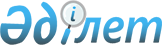 О внесении изменений в постановление Правительства Республики Казахстан от 30 июня 2000 года N 991
					
			Утративший силу
			
			
		
					Постановление Правительства Республики Казахстан от 23 июля 2001 года N 992. Утратило силу - постановлением Правительства РК от 28 мая 2002 г. N 579 ~P020579



          Правительство Республики Казахстан постановляет:




          1. Внести в постановление Правительства Республики Казахстан от 30 
июня 2000 года N 991  
 P000991_ 
  "О создании единого автоматизированного 
банка данных учета налогоплательщиков Республики Казахстан" (САПП 
Республики Казахстан, 2000 г., N 27, ст. 327) следующие изменения: 




          1) заголовок изложить в следующей редакции: 




          "О создании государственного реестра налогоплательщиков и объектов 
налогообложения Республики Казахстан"; 




          2) в преамбуле и пункте 1 слова "единого автоматизированного банка 
данных учета налогоплательщиков" заменить словами "государственного 
реестра налогоплательщиков и объектов налогообложения"; 




          3) в пункте 2 слова "единый автоматизированный банк данных учета 
налогоплательщиков" заменить словами "государственный реестр 
налогоплательщиков и объектов налогообложения"; 




          4) пункт 3 изложить в следующей редакции: 




          "3. Министерству государственных доходов Республики Казахстан в срок 
до 1 июля 2001 года разработать и утвердить протоколы-регламенты обмена 
информацией для ведения государственного реестра налогоплательщиков и 
объектов налогообложения Республики Казахстан совместно со следующими 
государственными органами: 




          1) Министерством юстиции Республики Казахстан; 




          2) Министерством внутренних дел Республики Казахстан; 




          3) Министерством природных ресурсов и охраны окружающей среды 
Республики Казахстан; 




          4) Министерством сельского хозяйства Республики Казахстан; 




          5) Министерством транспорта и коммуникаций Республики Казахстан; 




          6) Министерством труда и социальной защиты населения Республики 
Казахстан;




          7) Министерством энергетики и минеральных ресурсов Республики 
Казахстан;




          8) Агентством Республики Казахстан по статистике; 




          9) Агентством Республики Казахстан по миграции и демографии; 




          10) Агентством Республики Казахстан по управлению земельными 
ресурсами. 




          Протоколы-регламенты совместно с иными государственными органами, 
указанными в пункте 2 вышеназванных Правил, утвердить в срок до 30 ноября 
2001 года."; 




          5) в Правилах ведения единого автоматизированного банка данных учета 
налогоплательщиков Республики Казахстан, утвержденных указанным 
постановлением: 




          заголовок изложить в следующей редакции: 




          "Правила ведения государственного реестра налогоплательщиков и 
объектов налогообложения Республики Казахстан"; 




          в пункте 1 слова "единого автоматизированного банка данных учета 
налогоплательщиков" заменить словами "государственного реестра 
налогоплательщиков и объектов налогообложения".




          2. Настоящее постановление вступает в силу со дня подписания. 





     Премьер-Министр
  Республики Казахстан   

     (Специалисты: Мартина Н.А.,
                   Абрамова Т.М.)


					© 2012. РГП на ПХВ «Институт законодательства и правовой информации Республики Казахстан» Министерства юстиции Республики Казахстан
				